МУНИЦИПАЛЬНОЕ КАЗЁННОЕ УЧРЕЖДЕНИЕ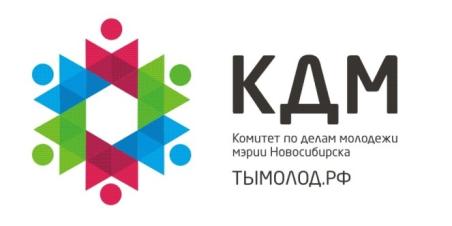 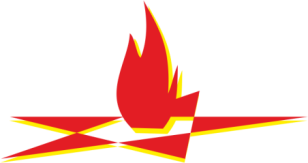 «ЦЕНТР ГЕРОИКО- ПАТРИОТИЧЕСКОГО ВОСПИТАНИЯ«ПОСТ № 1»Аналитическая  записка к отчетуоб итогах деятельности муниципального казенного учреждения«Центр героико-патриотического воспитания «Пост №1»за 2020годВ отчетном 2020 году учреждение осуществляло свою профессиональную деятельность согласно Программе деятельности МКУ ЦГПВ «Пост №1» Ленинского района города Новосибирска на 2018 -2022 годы,   разработанной и утвержденной  в 2017году на основе «Концепции развития сферы молодежной политики в  г. Новосибирске», Устава учреждения от 2013 г., Муниципального задания на 2020 год.Цели и задачи организации.Основная цель учреждения согласно Уставу, программы деятельности на 2020 год и выполняемой миссии учреждения – это совершенствование системы воспитательной работы    с молодежью, включенной в деятельность центра, по формированию  у них гражданского и патриотического  самосознания и активной жизненной позиции.Для достижения поставленной цели на 2020 год были определены следующие задачи: Поиск, отбор и внедрение в практику современных технологий, форм и методов работы по гражданскому и патриотическому воспитанию молодежи.Развитие устойчивых форм  социального партнерства с организациями, учреждениями, государственными и общественными органами управления города.Продолжение работы по повышению имиджевой составляющей учреждения, обеспечению информационной открытости учреждения в пространстве района, города, региона и страны. Развитие кадрового потенциала учреждения, позволяющего на высоком качественном  профессиональном уровне решать поставленные задачиОсобенностью работы в  отчётный период стало то, что поставленные задачи решались в сложный для всех период, как для потребителей наших услуг, так и для исполнителей. Сложная эпидемиологическая обстановка заставила нас найти новые формы работы и форматы взаимодействия с нашей аудиторией. 2. Направления работы учреждения.В учреждении реализуются 5 направлений деятельности:1. Содействие развитию активной жизненной позиции молодежи;2.Гражданское и патриотическое воспитание молодежи;3. Содействие в выборе профессии и ориентирование на рынке труда;4. Содействие формированию здорового образа жизни; 5. Содействие молодежи в трудной жизненной ситуации.Приоритетными направлениями деятельности учреждения согласно Концепции молодежной политики, г. Новосибирска являются «Гражданское и патриотическое воспитание молодёжи» и «Содействие в выборе профессии и ориентирование на рынке труда».В ЦГПВ реализуются все направления деятельности гражданского и патриотического воспитания молодёжи, представленные в концепции: Гражданско-патриотическое,Военно-патриотическое,Спортивно - техническое, Историко-краеведческое. Анализ результативности деятельности учреждения.Раздел 1. Общие сведения.Центр включает в себя три структурных подразделения – это Школа технического творчества, Центр истории развития Ленинского района и «Пост №1».Раздел 1.1., 1.2, 1.3. Информация о работе клубных формирований. Количество действующих клубных формирований на базе учреждения соответствует муниципальному заданию 6/6. Численность воспитанников, занимающихся в КФ стабильная, соответствует нормам муниципального задания и составляет 95 человек. Два КФ работают в направлении гражданско-патриотического воспитания и 4 – в направлении содействия в выборе профессии и ориентировании на рынке труда. Количество КФ по отношению к прошлому периодам сохранено (6 – 2019, 6 - 2020). Новых КФ  в текущем году не открывалось.Все клубные формирования работают только на площадках учреждения.Состав занимающихся в КФ - это в основном учащиеся средних общеобразовательных учреждений, 95%, студенты – 5%. Это обусловлено спецификой программ КФ.  Уровень участия в социально-значимой деятельности занимающихся воспитанников в клубных формированиях снизился  по сравнению с 2019 годом. За 2020 год воспитанники  клубных формирований Центра приняли участие в 13социально-значимых мероприятияхи событиях различного уровня, в 2019 в 52,  2018 – 37 мероприятий. Количество основных и привлечённых участников социально-значимых мероприятий – 911 (10742 в 2019 году). Это обусловлено с отменой массовых мероприятий в связи со сложной эпидемиологической обстановкой на установленный период. Раздел 2. Проектная деятельность.В текущем году в учреждении активизирована проектная деятельность. Фактические показатели проектной деятельности выше запланированных в МЗ 5/6. В проектную деятельность включены: Пост №1- 2 проекта, ЦИРЛР – 4 проекта. Проектная деятельность в отчетном году не велась в ШТТ по причине отсутствия специалиста по работе с молодежью. В общем, в проектах было задействовано 150 человек - основной состав, привлечённые участники проектов – свыше 6000 человек.«Центр истории развития Ленинского района», в задачи которого входит реализация краеведческих проектов патриотической направленности, в этом году получил грант Российского Фонда культуры «Школа экскурсоводов» «Звезды левобережья».Победа в грантовом конкурсе позволила в короткий срок сформировать волонтерский отряд из 38 человек. Грант Школа экскурсоводов «Звезды Левобережья» на сумму 194.000 рублей реализован с 24.08.2020-15.11.2020. Грант потребовал от кураторов  слаженной  и  напряженной работы по формированию, методическому сопровождению, организации и проведения семинаров-тренингов,  что позволило  издать сборник материалов для экскурсоводов  столь необходимых организаторам волонтерского движения  в Ленинском районе.В ноябре месяце подана 1 заявка на первый конкурс Президентских грантов 2021 года. Итоги реализованных проектов:«Точка истории» - долгосрочный, январь 2020-декабрь 2021.  Направленность:гражданское и патриотическое воспитание молодёжи,содействие в выборе профессии. Действия участников проекта направлены на популяризацию древней истории Новосибирска среди молодежи.Цель проекта – способствовать формированию исторического сознания молодежи в процессе исследования древней истории НовосибирскаНаправлен на сбор и описание в статьях - интервью лучшего опыта и достижений работающей молодежи.Итог проекта текущего года:- проведены 6 интерактивных занятий и встречи с молодыми историками и археологами; в онлайн формате более 12;- создана археологическая локация, состоящая из имитации раскопа и артефактов по истории Новосибирска.- созданы новые видео-ролики в формате – «Прогулки по Ленинскому».Недостатком в реализации проекта явилисьограничения по проведению массовых мероприятий.  «Передвижные выставки. Вдохновение», долгосрочный, январь 2020-декабрь 2021года. Направленность проекта -   формирование системы развития талантливой и инициативной молодежи, создание условий для самореализации подростков и молодежи. Основные результаты 2020 года:- организована серия публикаций, направленная на привлечение широкой аудитории, задействован актив проекта, приглашены к участию организации-партнеры. 
- в связи с переходом с апреля по июнь 2020 года в связи с пандемией  в онлайн формат ( группа Вконтактеvk.com/lennskhistory) были проведены виртуальные выставки в количестве 10 (было запланировано 6 выставок). Возросло число просмотров выставок (свыше 3000 просмотров), поэтому активом проекта было решено продолжить формат выставок в виде фото и видео публикаций, как привлекающий большое количество внимания. Соответствующие изменения были внесены в текущие планы. - В ходе мониторинга реализации проекта  выявили, что востребованы выставки не только творческой тематики, но и исторической, патриотической (запросы поступали из школ, университетов, реабилитационных центров и т.д.) Часть выставок собрана из материалов Центра активом проекта и размещена в учреждениях района: в школах №133, №215, ресурсном центре Ленинского района и реабилитационном центре «Импульс». По пожеланиям авторов, часть выставок была представлена в самом Центре истории развития Ленинского района.- на выставках представлено свыше 40 авторов. Таким образом, как минусом, так и плюсомможно считать переход на смешанный формат - как офлайн, так и онлайн.«Мир коллекционирования», долгосрочныйс января 2020 по декабрь 2021 года, направленность проекта - популяризация здорового образа жизни.Проект стартовал 18.01.2020 года. Именно тогда было проведено мероприятие – мастер-класс по изготовлению сувенирных магнитов от создателя коллекции сувенирных магнитов «МагнитУда» - Ирины Люпиной.В связи с переходом учреждения  на дистанционную форму работы, мероприятия по проекту стали проводиться в онлайн-формате.Благодаря переводу проектной деятельности в онлайн – формат, количество людей, которые смогли близко познакомиться с проектом, составило около 6000 человек. Проведено 21 интерактивных мероприятий по проекту (1 офлайн и 20 онлайн; количество подписчиков паблика проекта  составило 137 человек; привлечено к реализации проекта 3 социальных партнёра; было принято 8 заявок на участие в проекте от владельцев коллекций различного формата. Перспектива проекта на 2021 год:-увеличение актива и основного состава участников проекта до 15 человек;- организация и проведения  5 – ти мероприятий различного формата в соответствии с графиком проекта (онлайн и оффлайн-формат);-увеличение количества социальных партнёров проекта;-организация и проведение «Фестиваля коллекций» - итогового мероприятия проекта;-разработка и печать каталога по итогам «Фестиваля коллекций».4. Проект «Бессмертный подвиг матерей», краткосрочный, декабрь – май 2020 года (сроки проведения проекта были продлены до октября). Направленность -гражданское и патриотическое воспитание молодёжи. Реализованный проект является победителем в конкурсе мероприятий, посвящённых 75-летию Победы в ВОВ, организованном КДМ города.Одной из задач проекта являлась организация исследовательской и творческой деятельности, способствующей развитию интереса у воспитанников к историческому прошлому нашей Родины. С этой задачей курсанты справились на отлично и в результате их исследований была создана литературно-музыкальная композиция «Мама». Показ композиции состоялся в прямом эфире, трансляцию смотрели около 1000 пользователей, а всего спектакль посмотрели около 2000 человек. Просмотр спектакля был рассчитан в режиме офлайн на аудиторию не более 200 человек.Проект «Мы память вечно сохраним» для взрослого населения города по несению Почётной вахты Памяти у Вечного огня. Краткосрочный, февраль – май 2020 год. С начала 2020 года ЦГПВ "Пост №1" принимал заявки от жителей нашего города, желающих на один день примерить на себя роль настоящего курсанта "Поста №1". Было принято более 100 заявок всех желающих жителей г. Новосибирска. К сожалению основной и заключительный этапы пришлось перенести с мая на октябрь – ноябрь. В связи с этим сократилось количество желающих принять участие в проекте (20 человек стали активными участниками проекта, из 100 человек, подавших заявку, приняли участие в несении Почётной Вахты Памяти 50 человек, привлечённых участников – свыше 600 человек). Проведение основного этапа было освещено не только в группе ЦГПВ «Пост №1» в Контакте, но и в СМИ (Вести - Новосибирск, ОТС). По итогам несения Вахты Памяти старшим поколением одной из участниц проекта была создана брошюра «Мы память вечно сохраним!».Все участники проекта были награждены дипломами и памятными медалями. Благодаря этому проекту мы продолжаем писать историю «Поста №1» г. Новосибирска. Проект настолько оказался востребованным, что было принято решение сделать его традиционным.Раздел 3.Содействие в трудоустройстве и ориентировании на рынке труда.Факты трудоустройства воспитанников отсутствуют.Раздел 4. Организация и проведение военно-полевых, туристических и профильных сборов.Муниципальным заданием было предусмотрено проведение 86 военно-полевых, туристических и профильных сборов. За отчётный период организовано и проведено 86 сборов,  участниками которых стало 828 основных и 1305 привлечённых участников сборов. В связи с длительным режимом ограничений показатель участников Несения Вахты памяти у вечного огня Мемориала славы снижен, 1300 человек (2400 в предыдущий период), проведено 50 сборов. Возраст участников сборов это средняя и старшая возрастная  группа воспитанников от 14 лет, что соответствует содержанию сборов (в основном это военно-полевые сборы). Показатели соответствуют данным муниципального задания.Раздел 5.(5.1, 5.2, 5.3) Организация и проведение мероприятий.Организация и проведение городских и районных мероприятий соответствует муниципальному заданию.Стабилен уровень проведённых городских мероприятий 8 в 2016 году, 10 – в 2017 году, 10 в 2018 году, 9 в 2019 году, 9 в 2020 году.В этом году был отменен открытый Межрегиональный профильный сбор Постов № 1 Сибирского Федерального округа, а так же отменена встреча делегации из г. Минска. С целью осуществления успешной координации деятельности патриотических объединений, занимающихся патриотическим воспитанием молодёжи и организацией работы по несению Вахты Памяти на «Посту №1» продолжена работа по  созданию межрегиональной общественной организации «Ассоциация организаций (учреждений), организующих работу по несению Вахты Памяти на «Посту №1». На сегодняшний день подписано 7 соглашений о партнёрском сотрудничестве (Ассоциация Постов №1 СФО):МКУ ЦГПВ «Пост №1», город Новосибирск;«Пост № 1» МБОУ ДО «ЦДОД им. В. Волошиной», город Кемерово;Муниципальное молодежное автономное учреждение Молодежный военно-спортивный центр «Патриот», город Красноярск;МАОУ ДО «Дворец творчества детей и молодежи», объединение Штаб Поста № 1, город Томск;МБУДО «Память» Пост №1 города Барнаул;МБУ «Территория молодёжи», Центр гражданско-патриотического воспитания им. А. Невского;Молодёжный Центр «Витязь».Получены заявки на вступление в ассоциацию Постов №1 городов Иркутска и Киселёвска (в стадии подписания соглашений).В рамках работы ассоциации комитетом по делам молодёжи мэрии города Новосибирска и МКУ «Центр героико-патриотического воспитания «Пост №1»  5 ноября 2020 года проведена межрегиональная видеоконференция.Тема: «Посты №1 СФО: перспективы деятельности Ассоциации Постов №1 и новые формы взаимодействия с обществом в условиях ограничительных мер», посвященную 50-летию Вахты памяти у Монумента Славы героям-сибирякам. Цельконференции -создание условий для развития и совершенствования системы патриотического воспитания молодёжи через укрепление связей «Постов №1».Возрос интерес к участию в работе ассоциации среди учреждений, организующих работу по несению Вахты памяти среди городов СФО. Если в прошлом году в видеоконференции приняли участие 5 городов, то в трансляции этого года приняли участие представители Постов №1 СФО из 20 городов: Новосибирска, Томска, Красноярска, Минска, Республики Алтай, Барнаула, Иркутска, Кузбасса. Кемеровская область (Кузбасс) была представлена городами Кемерово, Киселёвск, Тайга, Новокузнецк, Полысаевск, Прокопьевск, Белово, Ленинск-Кузнецкий, Осинниково, Таштагол, Мариинск, Юрга).Обсуждались вопросы об актуальныхформатах  патриотического воспитания в практической деятельности Постов № 1 Сибирского Федерального округа, входящих в Ассоциацию Постов № 1;  о создании  предпосылок  для продолжения эстафеты патриотизма поколений в 2021 году в СФО и вопроса об установлении  даты  Дня Поста №1. Позитивная динамика роста количественных показателей участия  в мероприятиях достигнута в результате развития  взаимодействия с образовательными организациями и патриотическими клубами города. Кроме того, переход в онлайн формат позволяет привлечь большее количество участников.  А также можно отметить, что   с каждым годом растет уровень организации,  качество и использование различных форм проведения мероприятий.Раздел 6.Вовлечение в деятельность учреждения подростков и молодёжи, находящейся в трудной жизненной ситуации.Сложившаяся ситуация, к сожалению, не позволила работать с данной категорией подростков и молодёжи в полном объёме. Общее количество  трудных подростков, вовлечённых в  деятельность  ЦГПВ – 33 человека. Это 2 группы подростков коррекционной школы, посетивших ЦГПВ «Пост №1» в день открытых дверей.  21 человек из коррекционной школы занимались стрельбой на лазерном тренажёре, разборкой-сборкой «АК», а так же выполняли «полёты» на авиамодельном тренажёре. Центром истории развития Ленинского района за 2020 год проведено 3  специализированных мероприятия для молодежи с  ОВЗ офлайн режиме. Также проведено  3 индивидуальные консультации, 12 ребят приняли участие в общих мероприятиях Центра. Все онлайн мероприятия общего характера стали доступны для данной категории воспитанников  в социальной сети ВК и инстаграм. Отсутствуют дети и молодёжь категории, занимающиеся в клубных формированиях. Это обусловлено  спецификой деятельности КФ. Раздел 7. Результативность участия  учреждения в районных, городских, региональных, федеральных и других конкурсах, соревнованиях, конференциях.Курсанты «Пост №1» приняли участие в двух очных конкурсах – соревнования на кубок Поста №1, в котором заняли 1 место. В конкурсе на лучшую районную Вахту Памяти – 1 место в двух номинациях.Результативность участия  учреждения в районных, городских, региональных, федеральных и других конкурсах в этом году связана в основном с участием в онлайн режиме.Впервые  в истории Центра успешным стало участие в конкурсах международного уровня. Участники проекта «Точка истории»  во главе с куратором (СРМ Румянцева Н.Г.) приняли участие и завоевали победы на:-4 международном фестивале-конкурсе детского, юношеского и взрослого творчества "Высшая лига",-6 международномконкурсе искусства и таланта "Звезды осени",-5 международном открытомфестивале искусств "Осенний марафон",-  международном  фестивале-конкурс "На воздушном шаре".Раздел 8.Организация информационного сопровождения.Информация о деятельности МКУ ЦГПВ «Пост№1» представлена в различных информационных источниках: социальные сети, страница учреждения на информационном портале «Ты молод», радио, телевидение.  Вся новостная информация размещается в группах структурных подразделений "ВКонтакте". В 2019 году наблюдается рост подписчиков групп МКУ ЦГПВ «Поста №1», а также открытие новых сообществ. Итого по состоянию на 2019 год информационное сопровождение МКУ ЦГПВ «Пост №1» составляет 3 основные группы: https://vk.com/post_1_nsk (Пост №1); https://vk.com/lennskhistory(СП Центр истории развития Ленинского района); https://vk.com/shtt_aviaclub(СП Школа технического творчества); Общее количество подписчиков составляет 4924 (4440 человек – 2019год), что больше на 520 подписчиков по сравнению с прошлым периодом. Кроме основных групп существуют ещё следующие группы:https://vk.com/lovelennsk(паблик «Люблю Ленинский» - 209 участников;https://vk.com/post_1_nsk_peremenka(для курсантов переменного состава Поста №1, закрытая) – 628 участников.https://vk.com/magnitofon_nsk - группа молодёжного культурного пространства «МагнитоФон», 137 участников. Для  привлечения молодежной аудитории созданы страницы  СП ЦИРЛР и «Пост №1» в «Инстаграм».Общее количество подписчиков всех групп «ВКонтакте» –5898, что на 577 подписчиков больше, чем в прошлый период.Динамика роста количества подписчиковКоличество подписчиков основных групп СПНеобходимо отметить, что с частичным переходом в режим работы он-лайн, контенты наших страниц значительно пополнились, что вызвало активизацию просмотров.Почти все занятия комплексной программы по несению Вахты памяти переведены в видео-формат и размещены на странице открытой группы ВКонтакте. Большую популярность приобрёл разработанный офицерами нашего Центра комплекс силовых упражнений из 14 видео занятий,  применимых в домашних условиях. Появился дополнительный познавательный материал – это циклы лекций «Суворовские военные училища»,  «Фильм на все времена», «Животные на войне», «Оружие Победы», «Женщины на войне», «Символы России», «Наша история», «Города-герои»,  «Новосибирск – город самый …»  и другие.В рамках проведения "Исторического квиза "Дальневосточная Победа", был подготовлен интересный тест по истории окончания Великой Отечественной войны. Новое звучание, «современность»  и динамичность приобрели ролики циклов онлайн  видео - мероприятий Центра истории развития Ленинского района – структурного подразделения Поста: «Творцы истории»; «Гордимся земляками»;цикл публикаций «Первые лица» о руководителях Ленинского района, информационная акция «Ленинскийрайон: вклад в Победу».С апреля по сентябрь 2020 г. Проходили видео мастер-классы в рамках проекта «Точка истории».Яркими мероприятиями, проведёнными в онлайн формате стали патриотические акции, приуроченные к 75-летию Великой Победы. Это литературный флешмоб. «Сквозь пожары к победному маю». Участники  снимали видео, где они читают любимое произведение о Великой Отечественной войне  (стихотворение, отрывок из поэмы или прозы), которое размещалось на стене группы или в сторис инстаграмм.Участникам  Фоточелленджа «Моя Вахта Победы» предлагалось 
выставить свои фото, сделанные на «Посту № 1» на свою страницу в ВКонтакте,  или прислать сообщением в  сообщество Поста с указанием своих данных и года, когда стоял на Посту.  В преддверии празднования Дня России Центром был запущен фоточеллендж "Уголок России". 
Всего в этих акциях приняли участие около 50 человек, а просмотров свыше 13 тысяч.В прямом эфире провели онлайн трансляцию зажжения Вечного Огня после ремонта, за церемонией наблюдали не только жители Новосибирска, России, но даже за рубежом.Раздел 9.Организация практики студентов в учреждении отсутствует.Раздел 10. Информация о кадровом составеУкомплектованность кадрами в учреждении составляет 95%. Имеют высшее образование 77% работников, 3 специалиста  прошли долгосрочную курсовую подготовку.Работа по повышению профессионального уровня работников проводилась  в ходе изучения опыта коллег (взаимопосещения занятий и мероприятий), участия в  семинарах и профильных мероприятиях.В связи с необходимостью быстрого вхождения в профессиональную деятельность вновь принятых сотрудников с 2018 года введена система наставничества, когда более опытные специалисты на практике обучают формам и методам работы, принятым в учреждении. Взаимопосещение проводимых занятий и мероприятий и их анализ проводится с участием методиста.Выводы: Муниципальное задание выполнено полностью. Степень выполнения запланированных задач достаточно высокая. Задачи на следующий период:Продолжить поиск, отбор и внедрение в практику современных технологий, форм и методов работы по гражданскому и патриотическому воспитанию молодежи в различных форматах.Активизировать проектную деятельность всех структурных подразделений  ЦГПВ «Пост №1».Усилить  деятельность по привлечению внебюджетных средств,  акцентировать внимание на участие в грантовых конкурсах и проектах.Активизировать работу ассоциации Постов №1 Сибирского Федерального округа. Продолжить развитие устойчивых форм  социального партнерства с организациями, учреждениями, государственными и общественными органами управления города.Создать условия для обеспечения информационной открытости учреждения в пространстве района, города, региона и страны. Создать условия для развития кадрового потенциала учреждения, позволяющего на высоком качественном  профессиональном уровне решать поставленные задачи.8-13 лет14-18 летОт 19 и старше2017г27,3%67,4%5,3%2018г47,7%46,2%6,1%2019г25,3%66,3%8,4%2020г25,5 %70,5%4%ГородскиеМЗ/ФактРайонныеМЗ/ФактПо месту жительстваМЗ/ФактКол-во мероприятий план/факт9/912/12223/223Количество участников24124224343965